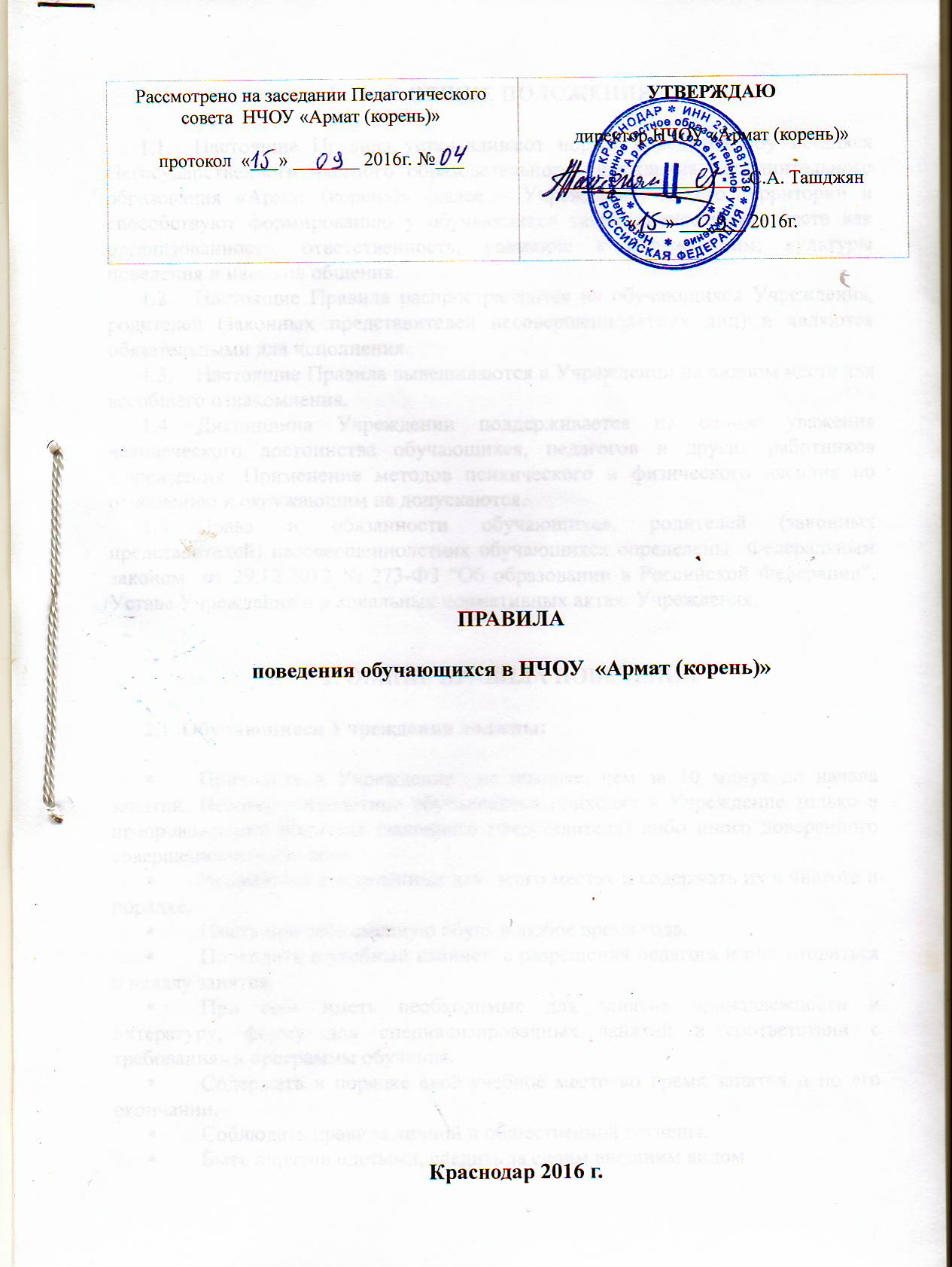 1.      ОБЩИЕ ПОЛОЖЕНИЯНастоящие Правила устанавливают нормы поведения обучающихся Негосударственного частного образовательного учреждения дополнительного образования «Армат (корень)» (далее – Учреждение) на его территории и способствуют формированию у обучающихся таких личностных качеств как организованность, ответственность, уважение к окружающим; культуры поведения и навыков общения.Настоящие Правила распространяются на обучающихся Учреждения, родителей (законных представителей несовершеннолетних лиц) и являются обязательными для исполнения.Настоящие Правила вывешиваются в Учреждении на видном месте для всеобщего ознакомления.Дисциплина Учреждении поддерживается на основе уважения человеческого достоинства обучающихся, педагогов и других работников Учреждения. Применение методов психического и физического насилия по отношению к окружающим не допускаются.Права и обязанности обучающихся, родителей (законных представителей) несовершеннолетних обучающихся определены  Федеральным законом  от 29.12.2012 № 273-ФЗ "Об образовании в Российской Федерации", Уставе Учреждения и в локальных нормативных актах  Учреждения.2. ОБЩИЕ ПРАВИЛА ПОВЕДЕНИЯ2.1. Обучающиеся Учреждения должны:Приходить в Учреждение  не позднее, чем за 10 минут до начала занятий. Несовершеннолетние обучающиеся приходят и покидают  Учреждение только в препровождении родителя (законного представителя) либо иного доверенного совершеннолетнего  лица.  Раздеваться в отведённых для  этого местах и содержать их в чистоте и порядке.Иметь при себе сменную обувь в любое время года.Проходить в учебный кабинет  с разрешения педагога и подготовиться к началу занятия.При себе иметь необходимые для занятия принадлежности и литературу, форму для специализированных занятий в соответствии с требованиями программы обучения.Содержать в порядке своё учебное место во время занятия и по его окончании.Соблюдать правила личной и общественной гигиены.Быть опрятно одетыми, следить за своим внешним видом Систематически посещать занятия, не допуская пропусков без уважительных причин.Оказывать уважение и быть внимательными к окружающим, уважительно относиться к товарищам, работникам и посетителям УчрежденияСоблюдать дисциплину  в Учреждении.Бережно и ответственно относиться к имуществу Учреждения, правильно использовать оборудование и технику, соблюдать и поддерживать чистоту и порядок в помещениях Учреждения и на его территории.Соблюдать требования техники безопасности и правила пожарной безопасности на занятиях, экскурсиях, массовых мероприятий, при работе с техническими средствами обучения и т.д.Использовать компьютеры, технические средства  обучения, приборы  и учебные пособия строго  по назначению и с разрешения педагога.В случае экстренной ситуации, связанной с обнаружением любой опасности для жизни и здоровья, незамедлительно сообщить об этом педагогу или любому работнику Учреждения.2.2. Обучающимся Учреждения  запрещается:Самовольно уходить из Учреждения (покидать территорию во время учебных занятий).присутствовать на занятиях с признаками заболевания (кашель или насморк, расстройство желудка или тошнота, повышенная температура, кожные высыпания).Находиться и заносить в учебные кабинеты верхнюю одежду.Пользоваться во время занятий средствами мобильной связи.Употреблять во время занятий пищу.Громко разговаривать и шуметь во время занятий.Кричать, шуметь, бегать, играть в игры, которые могут привести к травмам и порче имущества во время перемен.Приводить или приносить в Учреждение  животных.Приносить, передавать  или использовать во время образовательного процесса (как на территории Учреждения так и во время проведения занятий, мероприятий вне его) оружие, колющие и режущие предметы, боеприпасы, взрывчатые вещества, пиротехнические игрушки, а также другие предметы, подвергающие опасности жизнь и здоровье других людей. Приносить, передавать и употреблять спиртные напитки, средства токсического и наркотического опьянения, табачные  изделия, находиться в помещениях Учреждения в состоянии алкогольного   и наркотического  опьянения.Курить в здании и  на территории   Учреждения.Применять физическую силу для выяснения отношений, использовать запугивание, вымогательство.Совершать любые действия, влекущие за собой опасные последствия для окружающих, такие как толкание, удары предметами, бросание чем-либо и т.д.Играть в азартные игры (например, карты и т.п.).3.РЕЖИМ ОБРАЗОВАТЕЛЬНОГО ПРОЦЕССА3.1. Занятия в Учреждении проводятся согласно календарному учебному графику и расписанию занятий на соответствующий  учебный период.4.ПРАВИЛА ПОВЕДЕНИЯ НА ЗАНЯТИЯХ4.1. Перед началом занятия педагог и обучающиеся взаимно приветствуют друг друга.4.2. Во время занятий обучающимся нельзя шуметь, громко разговаривать, пользоваться мобильным телефоном, отвлекать товарищей от занятий посторонними разговорами, играми и другими, не относящимися к занятию делами. 4.3. Если во время занятия обучающемуся необходимо выйти из кабинета,                 то он должен спросить разрешение у педагога.4.4. Обучающиеся вправе покинуть кабинет тогда, когда педагог объявит об окончании занятий.4.5. После окончания занятия  несовершеннолетний обучающийся покидает учебный кабинет только в препровождении  родителя (законного представителя) соответствующего педагога или иного уполномоченного должностного лица Учреждения.5. ПРАВИЛА ПОВЕДЕНИЯ НА ПЕРЕМЕНАХ5.1. Во время перемен обучающиеся должны:        Подчиняться требованиям педагога и администрации Учреждения.5.2. Во время перемен обучающимся запрещается:Выходить  из Учреждения,  громко кричать, бегать по кабинетам вблизи окон, проёмов, зеркал и в других местах, не приспособленных для игр.Толкать друг друга, бросаться предметами и применять физическую силу.Употреблять непристойные выражения и жесты, мешать отдыхать другим.ЭТИЧЕСКИЕ НОРМЫ Отношения между обучающимися, педагогами и родителями строятся на взаимоуважении.Обучающиеся  не нарушают норм культуры поведения и не проявляют негативного отношения к личности педагога в общении с ним.Члены Учреждения не имеют права быть носителями негативной оценки и информации об Учреждении и наносить ущерб, в том числе и своим поведением.7. ОТВЕТСТВЕННОСТЬ7.1. За неисполнение или нарушение Устава Учреждения, настоящих  Правил и иных локальных нормативных актов по вопросам организации и осуществления образовательной деятельности к обучающимся и педагогам могут принять меры  дисциплинарного взыскания в порядке, установленном законодательством РФ.7.2.Учреждение не несет ответственности за травмы полученные Обучающимся в результате не исполнения (не правильного исполнения) указаний педагога и иных уполномоченных должностных лиц Учреждения.